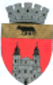 U.A.T. BLAJ - CONSILIUL LOCALPiața 1848 nr.16, cod 515400, județul.Albatel: 0258 -710110; fax: 0258-710014e-mail: primarieblaj@rcnet.ro					Proces verbalIncheiat azi 20.06.2022, in sedinta  extraordinara  convocata de indata prin procedura ,, La distanta,, a Consiliului local al municipiului Blaj, intervalul orar fiind 12.00-15.00
             Consiliul local al municipiului Blaj a fost convocat, in sedinta extraordinara convocata de indata ,prin procedura ,, La distanta,,  de catre Primarul municipiului Blaj, in baza Dispozitiei nr. 341 din data de 17.06.2022.Convocarea sedintei s-a facut telefonic, s-a prezentat ordinea de zi, data, intervalul orar al desfasurarii sedintei.  Proiectele de hotarari insotite de toate documentele prevazute de lege au fost transmise electronic consilierilor locali pentru a le studia si pentru a-si exprima votul electronic.            Din totalul celor  19  membrii ai Consiliului local al municipiului Blaj,au raspuns solicitarii 19   consilieri locali . Lista consilierilor locali convocaţi se află în dosarul special al prezentei şedinţe. Lucrarile de secretariat sunt consemnate de catre d-na Denes Adela Maria – inspector de specialitate - municipiul Blaj  .              Proiectele de hotarare propuse pe ordinea de zi a sedintei  ,,extraordinare,,convocate de indata  prin procedura La Distanta”sunt	1.PROIECT DE HOTARARE, prin care Consiliul local al municipiului Blaj aprobă  rectificarea bugetului local al municipiului Blaj  pentru anul 2022.               Inițiator: Rotar Gheorghe Valentin – Primarul municipiului Blaj.	2. PROIECT DE HOTARARE,   prin care Consiliul local al municipiului Blaj aprobă statul de  funcții, respectiv de personal și  organigrama  pentru aparatul de specialitate al Primarului municipiului Blaj – U.A.T. Municipiul Blaj.                                            Inițiator: Rotar Gheorghe Valentin – Primarul municipiului Blaj.3. PROIECT DE HOTARARE, prin care Consiliul local al municipiului Blaj aprobă   statul de  funcții, respectiv de personal și  organigrama  pentru Spitalul Municipal Blaj.                                           Inițiator: Rotar Gheorghe Valentin – Primarul municipiului Blaj.4. PROIECT DE HOTARARE, prin care Consiliul local al municipiului Blaj aproba contractarea si garantarea unei finanțări rambursabile interne in valoare de 7.000.000 lei.                                           Inițiator: Rotar Gheorghe Valentin – Primarul municipiului Blaj.5. PROIECT DE HOTARARE, prin care Consiliul local al municipiului Blaj aproba participarea  Municipiului Blaj la realizarea proiectului  Via Transilvanica (Calea Transilvaniei).                                           Inițiator: Rotar Gheorghe Valentin – Primarul municipiului Blaj.              Comisiile de specialitate au avizat favorabil  proiectele de hotarare.              Votul pentru proiectul nr. 1, prin care Consiliul local al municipiului Blaj aprobă  rectificarea bugetului local al municipiului Blaj  pentru anul 2022.                Acordul consilierilor au votat 19 ,,pentru”,   acesta devenind                                                                 Hotararea nr.99 /2022              Votul pentru proiectul nr. 2, prin care Consiliul local al municipiului Blaj aprobă statul de  funcții, respectiv de personal și  organigrama  pentru aparatul de specialitate al Primarului municipiului Blaj – U.A.T. Municipiul Blaj.                                                  Acordul consilierilor au votat 19 ,,pentru”,   acesta devenind                                                                 Hotararea nr.100 /2022 Votul pentru proiectul nr.3  : prin care Consiliul local al municipiului Blaj aprobă   statul de  funcții, respectiv de personal și  organigrama  pentru Spitalul Municipal Blaj.                                                  Acordul consilierilor au votat 19 ,,pentru”,   acesta devenind                                                                 Hotararea nr. 101/2022  Votul pentru proiectul nr.4  : prin care Consiliul local al municipiului Blaj aproba contractarea si garantarea unei finanțări rambursabile interne in valoare de 7.000.000 lei.                                                  Acordul consilierilor au votat 18 ,,pentru”,  1 vot ,,impotriva ,, (dl.cons Voina Dorin), acesta devenind                                                                 Hotararea nr.102 /2022Votul pentru proiectul nr. 5 : prin care Consiliul local al municipiului Blaj aproba participarea  Municipiului Blaj la realizarea proiectului  Via Transilvanica (Calea Transilvaniei).                                                  Acordul consilierilor au votat 19 ,,pentru”,   acesta devenind                                                                 Hotararea nr. 103/2022  In urma centralizarii voturilor se considera inchise lucrarile sedintei ,,  Extraordinare ,, convocata de indata prin procedura ,, La distanta,, a Consiliului local al municipiului Blaj din data de 20.06.2022
 	Drept care am încheiat prezentul proces verbal.		         Blaj , 20.06.2022                PRESEDINTE DE SEDINTA,                                                           SECRETAR   GENERAL                                                  Iuga Marcel                 	  		                                   Stefanescu Sergiu                                                          